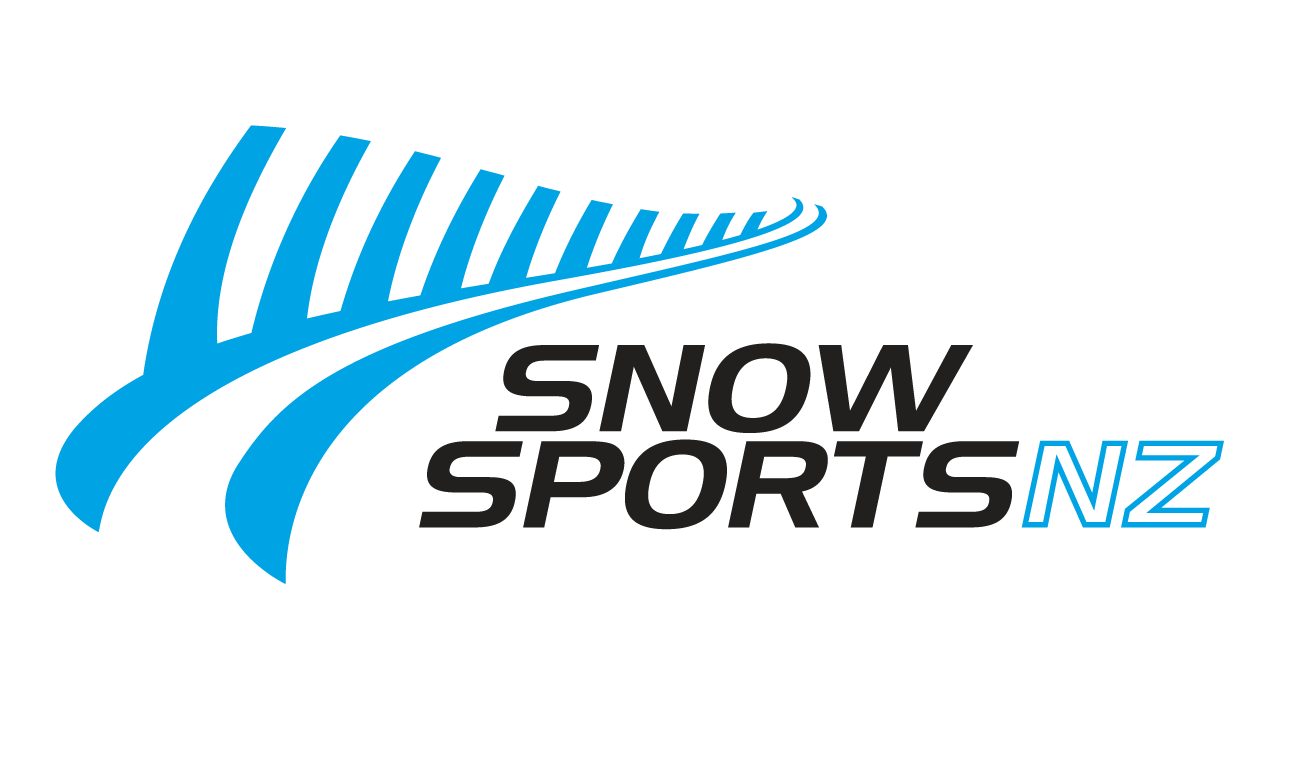 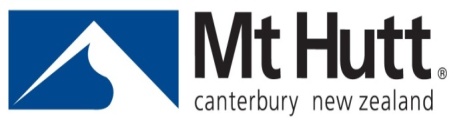 PROGRAMME:	Saturday 24th September 2021 Race 1 – Giant Slalom – National Champs, paper race National Junior ChampsSunday 25th September 2021 Race 1 – Giant Slalom – Coronet CupMonday 26th September 2021 Race 1 – Slalom – National Champs, paper race National Junior ChampsRace 2 – Slalom – Coronet Cup(Please note that all the above may be subject to change due to weather or conditions.  Final decision will be made at Team Captains meeting.) ELIGIBILITY:	These races are for FIS registered athletes. ENTRY:	Athletes must register on FIS Entry Form to race@coronetpeak.co.nz. ENTRY CLOSES WEDNESDAY 22nd September @ 5pm. Any entries after this date and time will be considered late entries. Late entries are at the discretion of the Timer and ROC and if accepted will be subject to a $100 late entry fee per race, in addition to race entry fees, payable immediately.QUALIFICATION:	The start list will be seeded according to the rules for FIS found in the ICR.ENTRY FEES:	Giant Slalom (NC & NJ) 		$75.00 Giant Slalom (Coronet Cup)		$75.00Slalom (NC & NJC) 		$65.00 Slalom (Coronet Cup)		$65.00ATHLETE LIFT PASSES:        Child (8-17 years) is $37, and adults are $69.50.  Discounted lift price is for competitors only.  Coaches are entitled to a FOC lift pass for every 6 competitors entered.  Coaches with less than 6 competitors receive 50% off single day lift pass rate (50% of $139.00). Additional coaches are also entitled to discounted lift passes as above.  Coaches must be a coach of a program recognised by SSNZ.  If a race or races are postponed or cancelled on a scheduled race date the discount is no longer available and all lift passes will be full price. Please note that payment must be made in full before any lift passes can be issued and uplifted from Guest Services. Please see https://www.mthutt.co.nz/Terms-Conditions/ for lift pass terms and conditions.  If you wish to organize your lift passes in advance, please contact Guest Services on: 03 308 5074.Lifts open at 9am for competitors.  (If First Tracks is open then the lift opens at 8am if you have a First Tracks pass.  The rates above does not give you access to First Tracks). TEAM CAPTAINS – Masks to be worn – Mandatory.Mt Hutt Memorial Hall, 160 Main Rd, Methven, 6:00pm, Thursday 23rd September 2021.  MEETING:	              Lift tickets available prior to the Team Captain’s Meeting from 4:30pm onwards.  Lift tickets are payable by debit or credit card only, no cash payments accepted.  All entry fees to be paid online through Snow Sports NZ at time of athletes’ registration.PRIZE GIVING:     To be advised at first Team Captain’s Meeting.NOTE:         	           Be sure to arrive at the mountain early. There is no priority for parking or in the lift cues for athletes. Athletes must always carry their pass and always have a face mask on lifts and in cues. All athletes will be instructed to change at the car, no bags in the start area under level 2 conditions. Base building is limited to 100 capacity and with for customers who are seated. Please also note that Coaches may be asked to assist during race day with course maintenance, race set up and removal. We are also looking for volunteers, if you can help on race days, please meet at the Mt Hutt Ski Club at 8am.  All races are subject to snow and weather conditions. For latest information please go to https://www.mthutt.co.nz/weather-report/ for the latest updates and information on Mt Hutt. 